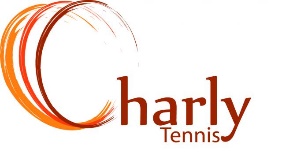 Remise de l’inscription et règlement à l’ordre de : CHARLY TENNIS Boite aux lettres : 120 allée des peupliers 69390 CHARLYOu directement aux coachsBULLETIN D’INSCRIPTION STAGE CHAMBON 2019BULLETIN D’INSCRIPTION STAGE CHAMBON 2019BULLETIN D’INSCRIPTION STAGE CHAMBON 2019BULLETIN D’INSCRIPTION STAGE CHAMBON 2019Prénom et Nom Classement et ClubAdresseTéléphoneE-mailRéunion présence obligatoire : Samedi 6 Avril à 11h00Au club-house, 120 allée des Peupliers 69390 CHARLYRéunion présence obligatoire : Samedi 6 Avril à 11h00Au club-house, 120 allée des Peupliers 69390 CHARLYRéunion présence obligatoire : Samedi 6 Avril à 11h00Au club-house, 120 allée des Peupliers 69390 CHARLYRéunion présence obligatoire : Samedi 6 Avril à 11h00Au club-house, 120 allée des Peupliers 69390 CHARLYA PRÉVOIR :A PRÉVOIR :Co-Voiturage : temps trajet : 1h40(Merci de Cocher l’éventuel trajet que vous pourriez faire)Co-Voiturage : temps trajet : 1h40(Merci de Cocher l’éventuel trajet que vous pourriez faire)Autorisation de transport☐ALLER :☐ Mardi 23 AvrilDépart à 7h30 du ClubRETOUR :☐VENDREDI 26 AVRIL Départ à 16h30 du CentreFiche sanitaire de liaison☐ALLER :☐ Mardi 23 AvrilDépart à 7h30 du ClubRETOUR :☐VENDREDI 26 AVRIL Départ à 16h30 du CentreVêtements chauds, polaires, blousons☐Nombre possible d’enfants dans la voiture :1 ☐2 ☐3 ☐4 ☐Nombre possible d’enfants dans la voiture :1 ☐2 ☐3 ☐4 ☐3 à 4 tenues de tennis (ou lessive-main)☐Nombre possible d’enfants dans la voiture :1 ☐2 ☐3 ☐4 ☐Nombre possible d’enfants dans la voiture :1 ☐2 ☐3 ☐4 ☐Compeed ampoules, sparadrap, ☐Nombre possible d’enfants dans la voiture :1 ☐2 ☐3 ☐4 ☐Nombre possible d’enfants dans la voiture :1 ☐2 ☐3 ☐4 ☐Cordage neuf, grips neufs…☐Nombre possible d’enfants dans la voiture :1 ☐2 ☐3 ☐4 ☐Nombre possible d’enfants dans la voiture :1 ☐2 ☐3 ☐4 ☐2 paires de chaussures (running et tennis) + pantoufles☐Nombre possible d’enfants dans la voiture :1 ☐2 ☐3 ☐4 ☐Nombre possible d’enfants dans la voiture :1 ☐2 ☐3 ☐4 ☐Règlement☐280 euros adhérent du Club (Charly Tennis)330 euros pour les extérieurs280 euros adhérent du Club (Charly Tennis)330 euros pour les extérieurs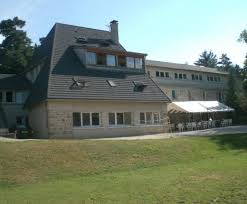 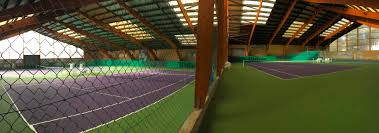 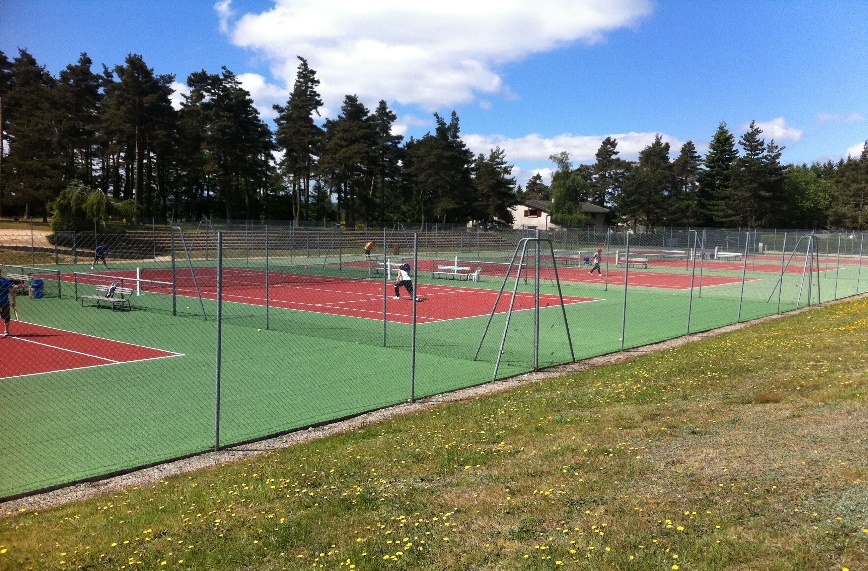 